lMADONAS NOVADA PAŠVALDĪBA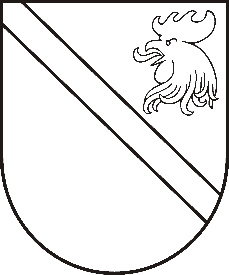 Reģ. Nr. 90000054572Saieta laukums 1, Madona, Madonas novads, LV-4801 t. 64860090, e-pasts: pasts@madona.lv ___________________________________________________________________________MADONAS NOVADA PAŠVALDĪBAS DOMESLĒMUMSMadonā2021.gada 18.maijā						            		 Nr.190									               (protokols Nr.12, 8.p.)Par nekustamā īpašuma Kalna Baloži, Aronas pagasts, Madonas novads, izsoles sākumcenas un izsoles noteikumu apstiprināšanu29.04.2021. Madonas novada pašvaldības dome ir pieņēmusi lēmumu Nr.165 (prot.Nr.10, 2.p.) “Par nekustamā īpašuma Kalna Baloži, Aronas pagasts, Madonas novads, nodošanu atsavināšanai, rīkojot izsoli”, ar kuru nolemts: Nodot atsavināšanai nekustamo īpašumu Kalna Baloži, Aronas pagasts, Madonas novads,   kadastra numurs 7042 010 0803 (kadastra apzīmējums 70420100859),  0,0694 ha platībā,  rīkojot izsoli.Uzdot Nekustamā īpašuma pārvaldības un teritorijas plānošanas nodaļai organizēt zemes īpašuma novērtēšanu pie sertificēta vērtētāja.Atbilstoši sertificēta vērtētāja SIA “Eiroeksperts” (Latvijas Īpašumu Vērtētāju asociācijas profesionālās kvalifikācijas sertifikāts Nr.1) 2021.gada 6.maija novērtējumam, nekustamā īpašuma tirgus vērtība noteikta – EUR 1 700,00 (viens tūkstotis septiņi  simti  euro ,00 centi). Saskaņā ar “Publiskas personas mantas atsavināšanas likuma” 47.pantu “Publiskas personas mantas atsavināšanā iegūtos līdzekļus pēc atsavināšanas izdevumu segšanas ieskaita attiecīgas publiskās personas budžetā. Atsavināšanas izdevumu apmēru nosaka MK noteikumu paredzētajā kārtībā”.Par nekustamā īpašuma novērtēšanu Madonas novada pašvaldība ir veikusi pakalpojuma apmaksu EUR 242,00 (divi  simti  četrdesmit divi eiro, 00 centi). 	Pamatojoties uz Publiskas personas mantas atsavināšanas likuma 47.pantu,  pamatojoties uz likuma “Par pašvaldībām” 14.panta pirmās daļas 2.punktu, 21.panta pirmās daļas 17.punktu, Publiskas personas mantas atsavināšanas likuma 4.panta pirmo daļu, 4.panta ceturtās daļas 3.p., 5.panta pirmo daļu un 37.panta pirmās daļas 4.punktu, ņemot vērā 18.05.2021. Finanšu un attīstības komitejas atzinumu, atklāti balsojot:  PAR –  11 (Agris Lungevičs, Aleksandrs Šrubs, Andris Sakne, Antra Gotlaufa, Artūrs Grandāns, Gunārs Ikaunieks, Ivars Miķelsons, Kaspars Udrass, Rihards Saulītis, Valda Kļaviņa, Zigfrīds Gora), PRET – NAV, ATTURAS – NAV, Madonas novada pašvaldības dome NOLEMJ:Apstiprināt nekustamā īpašuma Kalna Baloži, Aronas pagasts, Madonas novads, izsoles sākumcenu EUR  2 000,00 (divi  tūkstoši euro, 00 centi).Apstiprināt nekustamā īpašuma Kalna Baloži, Aronas pagasts, Madonas novads, izsoles noteikumus (izsoles noteikumi pielikumā).Uzdot pašvaldības īpašuma atsavināšanas un izmantošanas komisijai organizēt nekustamā īpašuma izsoli izsoles noteikumos noteiktajā kārtībā, pārdodot īpašumu mutiskā izsolē ar augšupejošu soli.Kontroli par lēmuma izpildi uzdot pašvaldības izpilddirektora p.i. Ā.Vilšķērstam.Domes priekšsēdētājs						    A.Lungevičs Čačka 28080793